Reporte semanal del Depto. de Comunicaciones Alcaldía de La Libertad.Actividades del viernes 27 de septiembre al viernes 04 de octubre del 2019:**https://www.facebook.com/lalibertadmpll/photos/pcb.2274166679379081/2274165402712542/?type=3&theaterJURAMENTAN COMITÉ DE FESTEJOS PATRONALES 2019. Esta tarde el señor alcalde capitán Miguel Ángel Jiménez juramentó el Comité de Festejos Patronales 2019 del Puerto de La Libertad, el cual tendrá la organización de dos fiestas: la co-patronal, honor a San Rafael Arcángel patrono de los pescadores, y las fiestas titulares honor a nuestra patrona Inmaculada Virgen de Concepción.Bandas Miss Chiquitita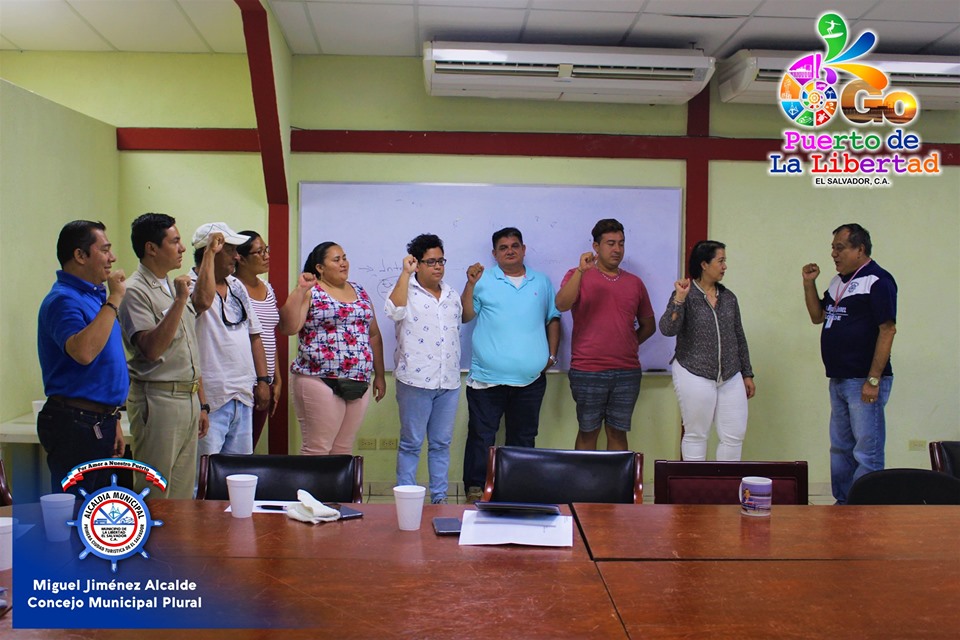 **https://www.facebook.com/lalibertadmpll/photos/pcb.2274364169359332/2275325422596540/?type=3&theater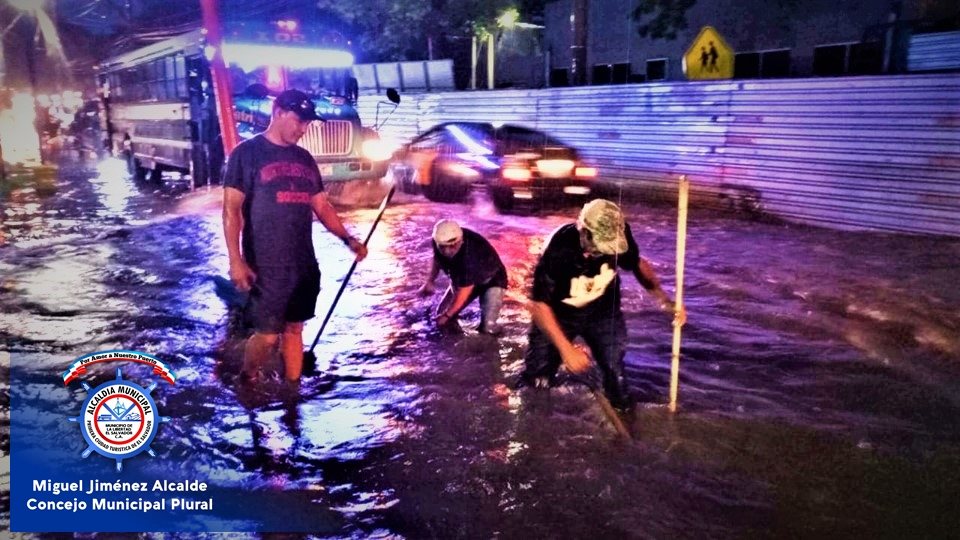 **https://www.facebook.com/lalibertadmpll/photos/pcb.2275410692588013/2275408889254860/?type=3&theaterEl equipo de fútbol de la alcaldía municipal del Puerto de La Libertad, recibió esta mañana de manos del señor alcalde Miguel Ángel Jiménez el uniforme para su participación en el torneo relámpago que se desarrollara hoy en el Estadio Las Delicias en Santa Tecla, en el referido torneo participan catorce alcaldías del departamental de La Libertad.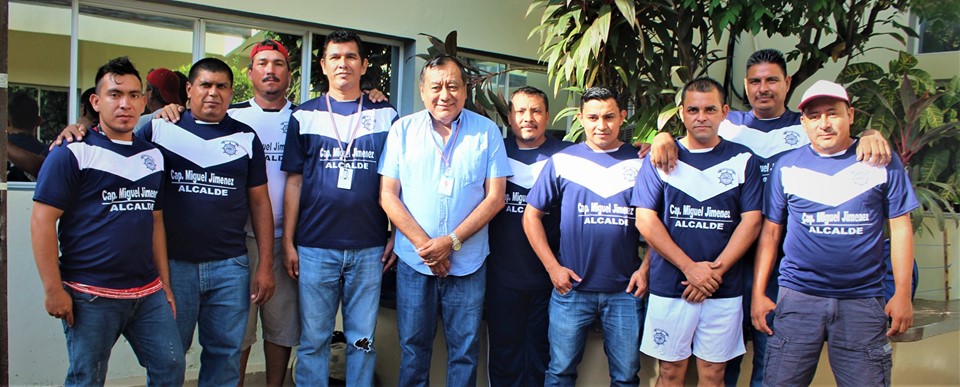 ** https://www.facebook.com/lalibertadmpll/photos/pcb.2275718769223872/2275712325891183/?type=3&theaterES VIERNES EN EL PUERTO DE LA LIBERTAD,
PRESENTAMOS BELLOS PAISAJES DE LOS PINCELES DEL MAESTRO JOALGAR.
Capitan Miguel Angel Jimenez.
Alcalde.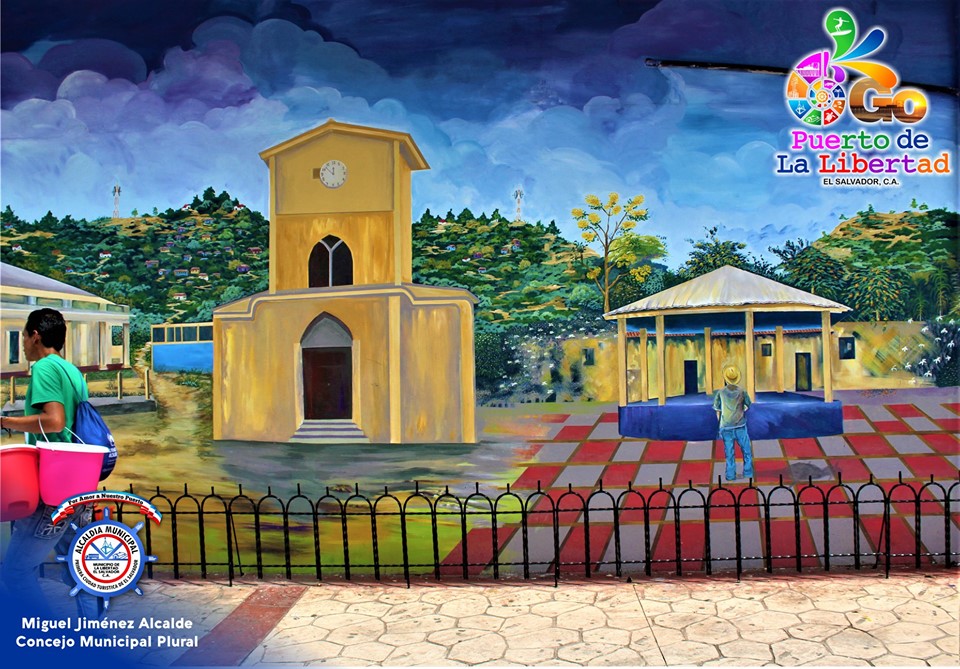 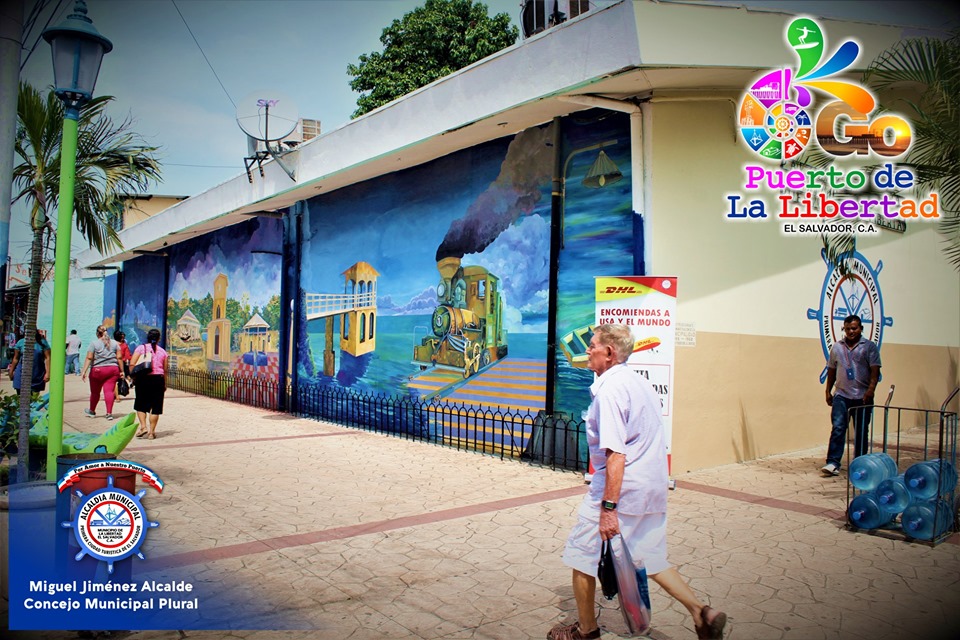 ** https://www.facebook.com/lalibertadmpll/photos/pcb.2275881925874223/2275877709207978/?type=3&theaterEN DESARROLLO:
Realizan jornada de limpieza en el Cocal, Playa Punta Roca.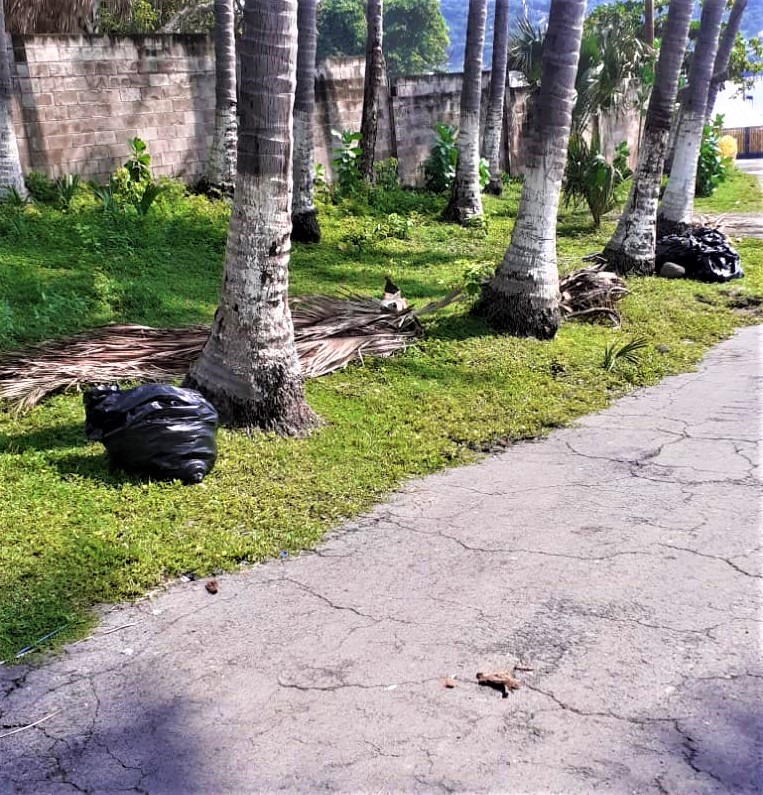 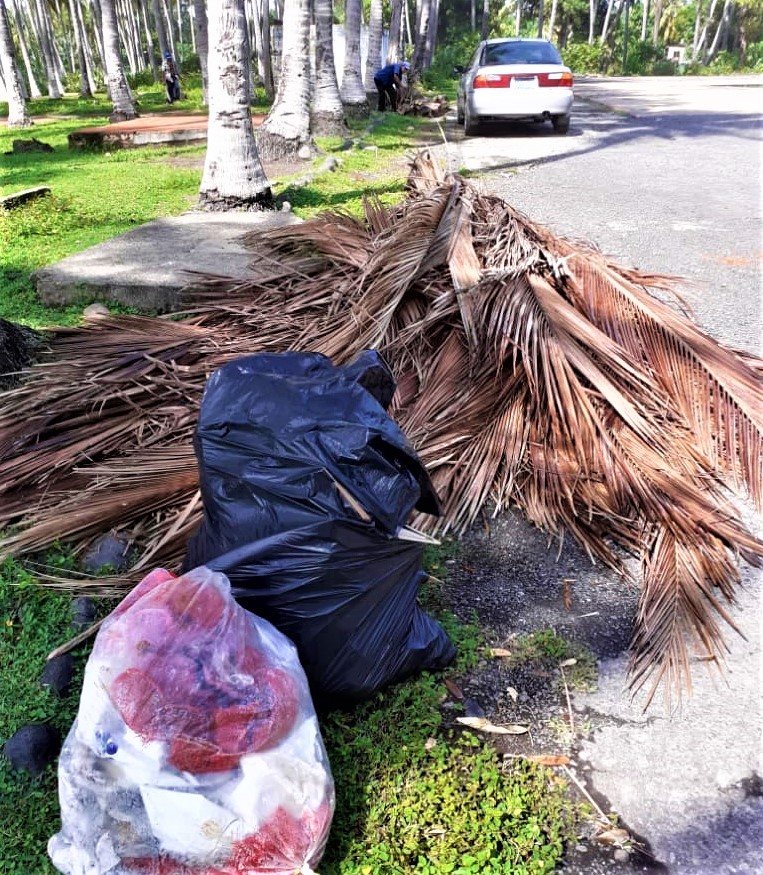 ** https://www.facebook.com/lalibertadmpll/photos/a.696444043818027/2276481339147615/?type=3&theater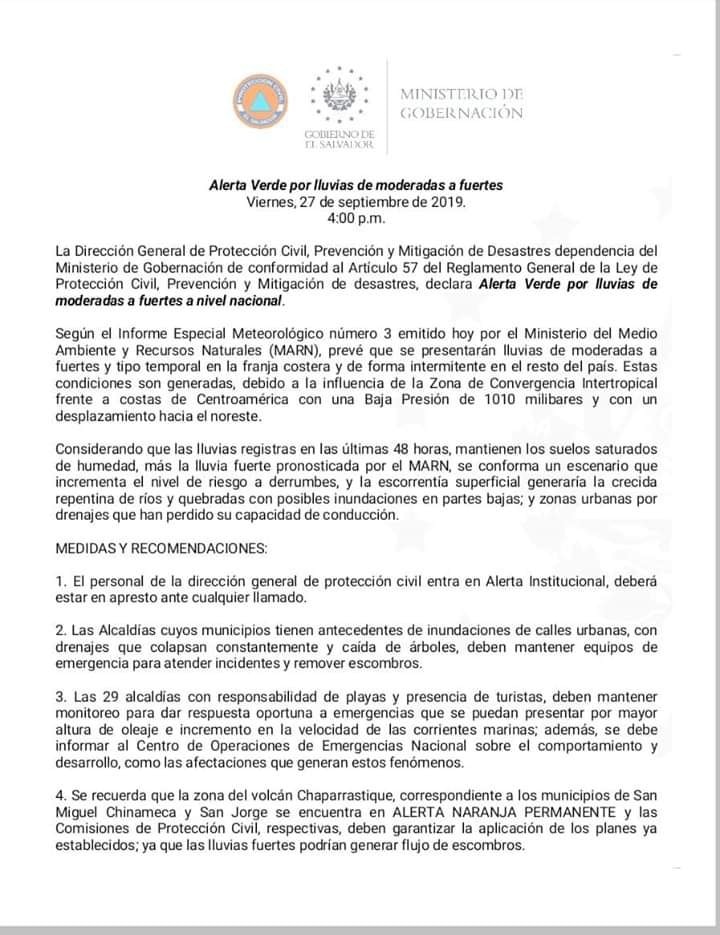 **https://www.facebook.com/lalibertadmpll/photos/ms.c.eJw9y8EJACAMA8CNxCQtifsv5qPo9~_BIu0z57EoDiwMVKojqgdRGI~;yAKb7PjQ2f.bps.a.2277472225715193/2277472379048511/?type=3&theaterPersonal de Promoción Social de la municipalidad preparan los paquetes para que las comunidades del municipio celebren el día del niño y la niña en sus colonias, Cantones y caseríos. El señor Alcalde Miguel Ángel Jiménez informo que serán 15,000 refrigerios los cuales serán entregados a los representantes de las 134 ADESCOS Además de refrigerios les serán entregados piñatas y dulces para completar su celebración en cada comunidad.
Este lunes se hará la entrega en el parque central a las ADESCOS para que celebren la llegada del mes de octubre, y el día del niño en el Puerto de La Libertad.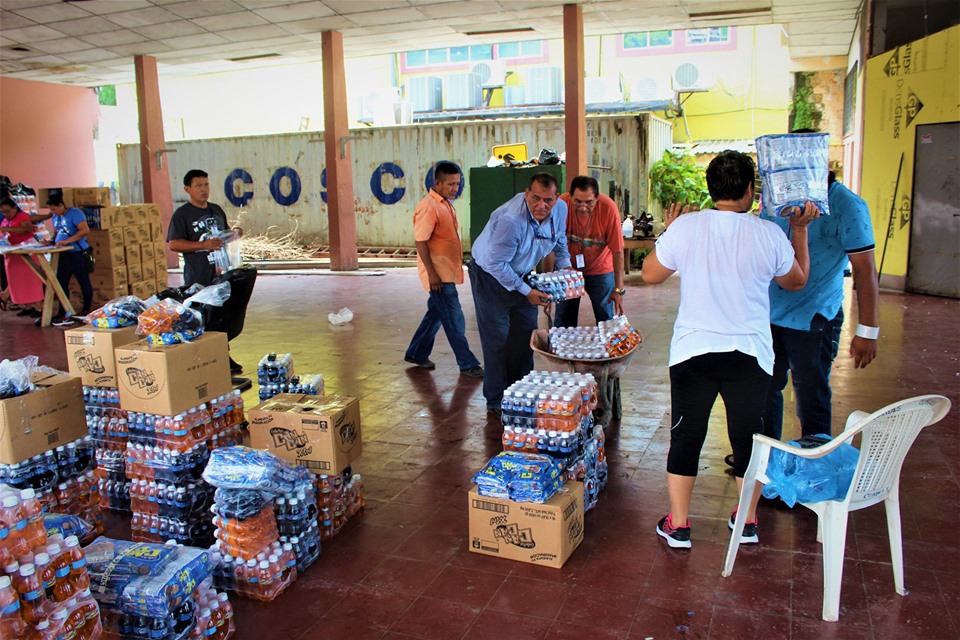 ** https://www.facebook.com/lalibertadmpll/photos/a.676917889103976/2277518559043893/?type=3&theater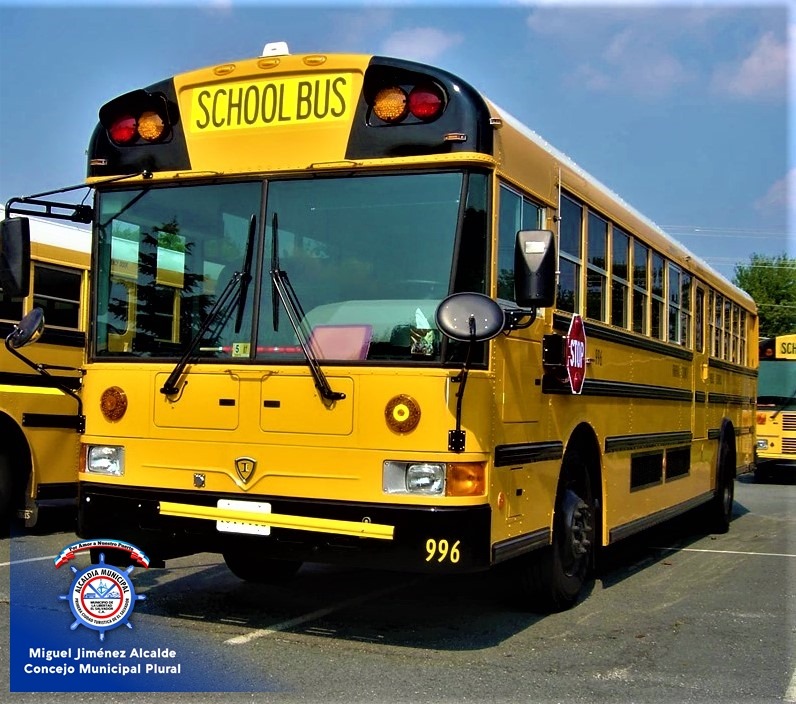 ** https://www.facebook.com/lalibertadmpll/videos/662129474280857/Imágenes desde la zona de restaurantes frente al muelle del Puerto de La Libertad.11:50 a.m.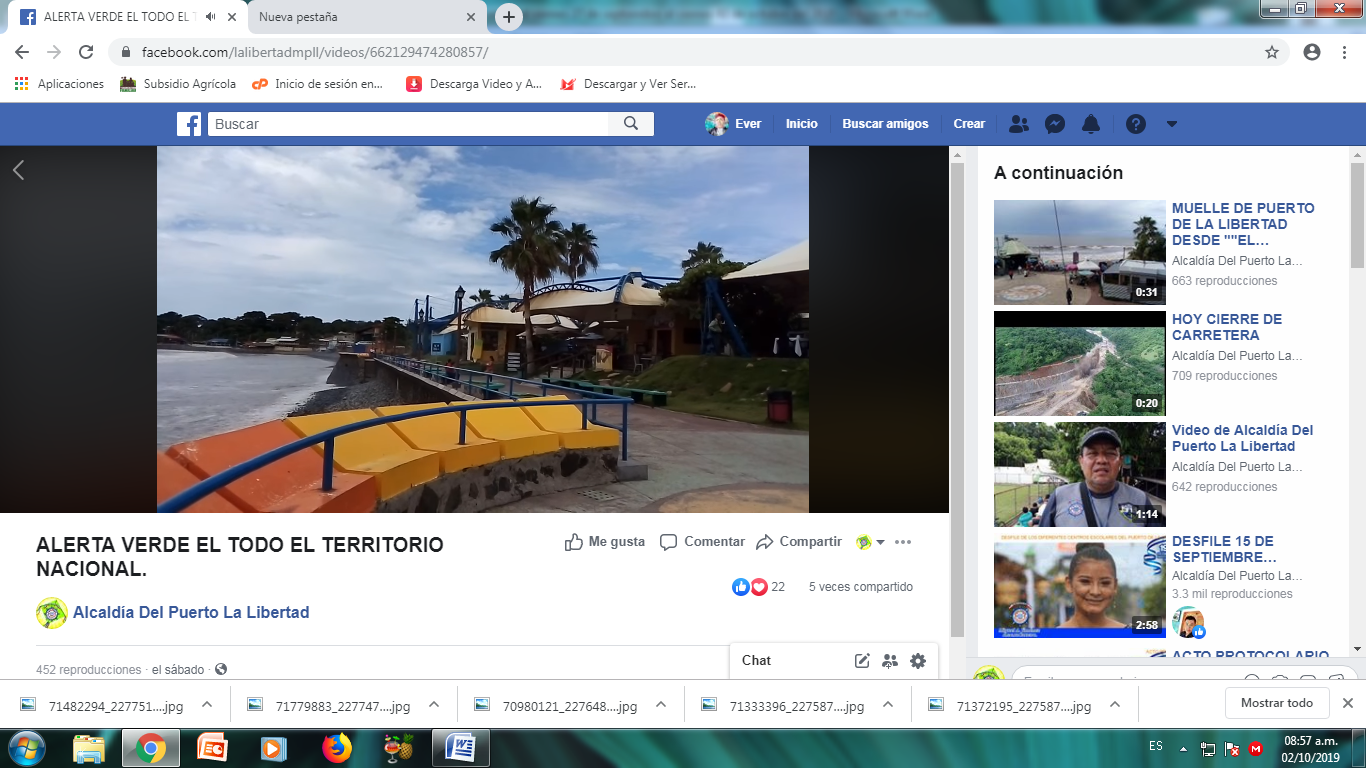 ** https://www.facebook.com/lalibertadmpll/videos/3071668129573761/MUELLE DE PUERTO DE LA LIBERTAD DESDE ""EL BARQUITO""
12:10 Pm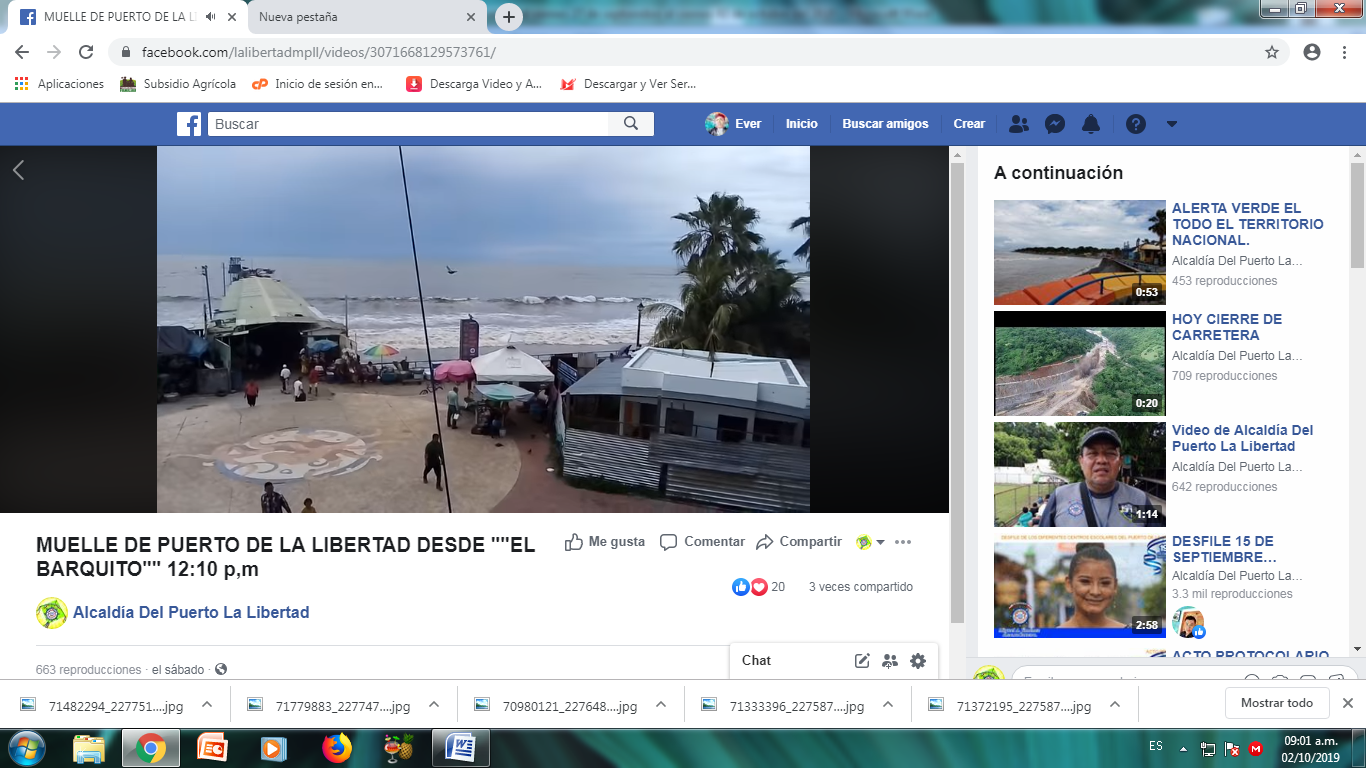 ** https://www.facebook.com/lalibertadmpll/photos/a.676917889103976/2277980335664382/?type=3&theaterESTO ES EN SERIO!
YA HAY VARIOS CASOS DE DENGUE EN EL PUERTO DE LA LIBERTAD.
NO LE DE POSADA AL ZANCUDO EN SU CASA.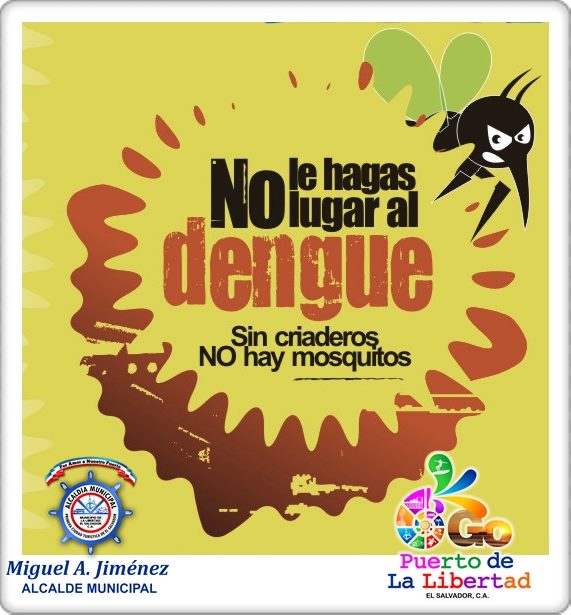 ** https://www.facebook.com/lalibertadmpll/photos/a.676917889103976/2277989602330122/?type=3&theaterESTO ES EN SERIO,!!!!
YA HAY VARIOS CASOS DE DENGUE EN EL PUERTO DE LA LIBERTAD.
NO LE DE POSADA AL ZANCUDO EN SU CASA.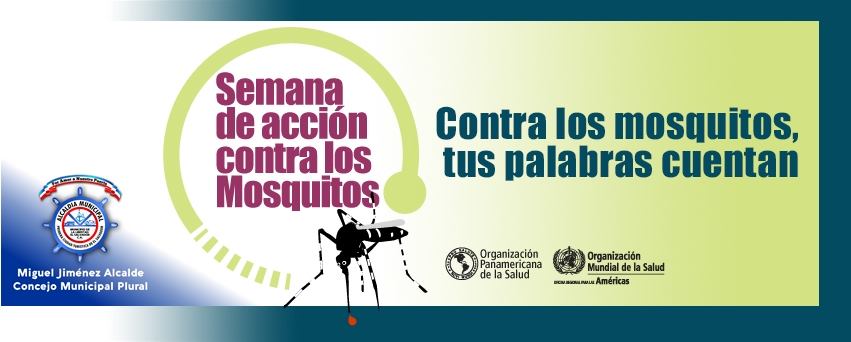 ** https://www.facebook.com/lalibertadmpll/photos/pcb.2281355565326859/2281355131993569/?type=3&theater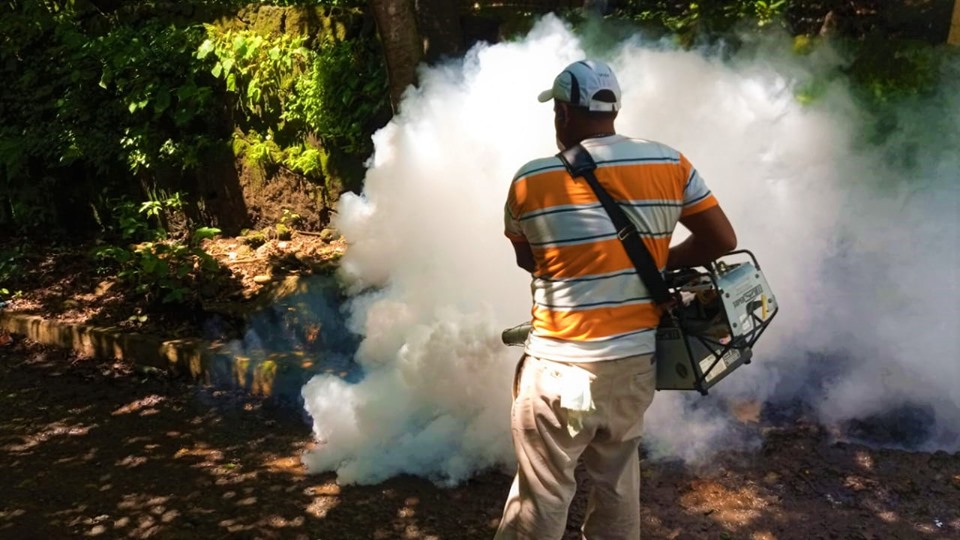 ** https://www.facebook.com/lalibertadmpll/photos/pcb.2283009581828124/2283007321828350/?type=3&theater15 MIL SONRISAS PARA EL DIA DEL NIÑO EN EL PUERTO.El señor alcalde Miguel Ángel Jiménez y su Concejo Municipal Plural entregaron refrigerios para 15 mil niños del Puerto de La Libertad, piñatas, dulces, galletas y bebidas a representantes de las 134 ADESCOS para la respectiva celebración del día del niño en sus cantones playas y caseríos. El payasito “”Choyoncito”” estará con su alegría en 10 comunidades, el señor alcalde dijo que: esta es la segunda vez que beneficiamos de manera directa al 100% de las comunidades porteñas sin ninguna distinción.A la referida entrega asistieron el concejal Gabriel Molina Cañas, representante de la PNC y el encargado de Promoción Social de la Municipalidad.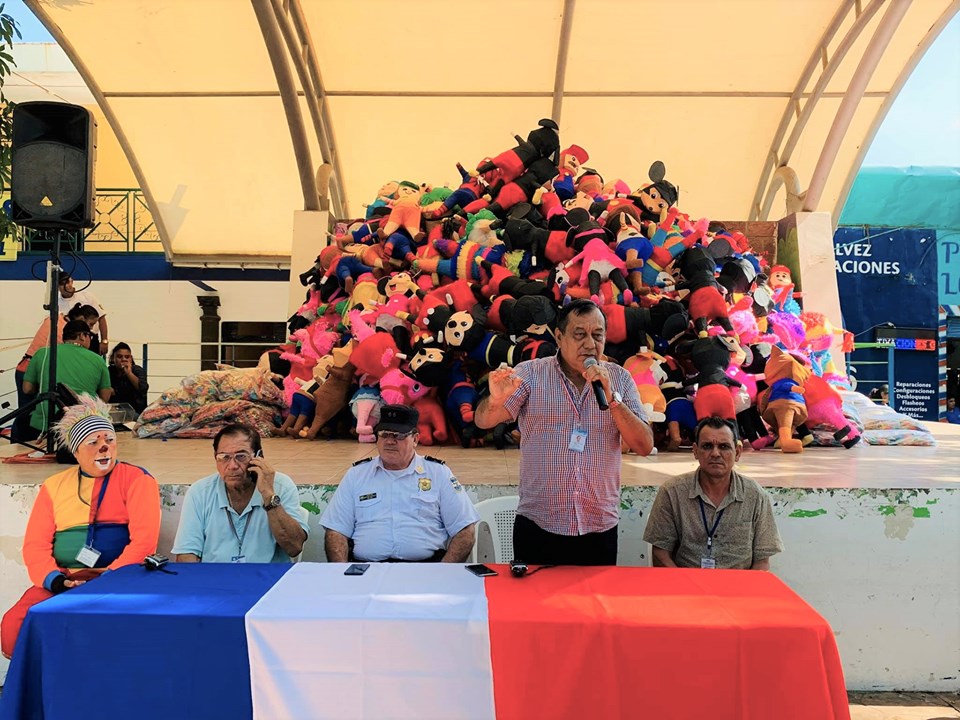 ** https://www.facebook.com/lalibertadmpll/photos/a.676917889103976/2283412195121196/?type=3&theater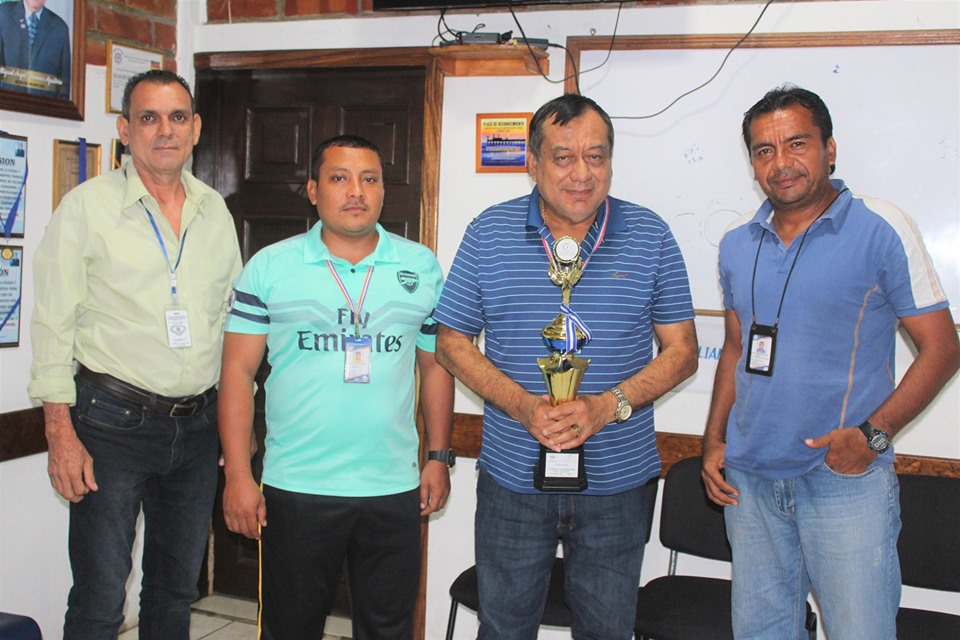 **https://www.facebook.com/lalibertadmpll/photos/pcb.2284838138311935/2284836641645418/?type=3&theaterCAPACITAN PERSONA DEL CAM PUERTO DE LA LIBERTAD. Este día señores y señoras agentes municipales del CAM Puerto de La Libertad se graduaron del curso: “” trabajo en equipo, solución de conflictos, y/o inteligencia emocional”” el cual fue impartido por El Instituto Salvadoreño de Formación Profesional (INSAFORP).
La referida capacitación tiene objetivo enseñarles a los agentes a no entrar en conflictos, ser mejor en el área laboral y hasta con su familia.
El señor alcalde Miguel Ángel Jiménez felicito al staff de agentes municipales y anuncio próximas capacitaciones que impartirán para mejorar el actuar de los agentes municipales.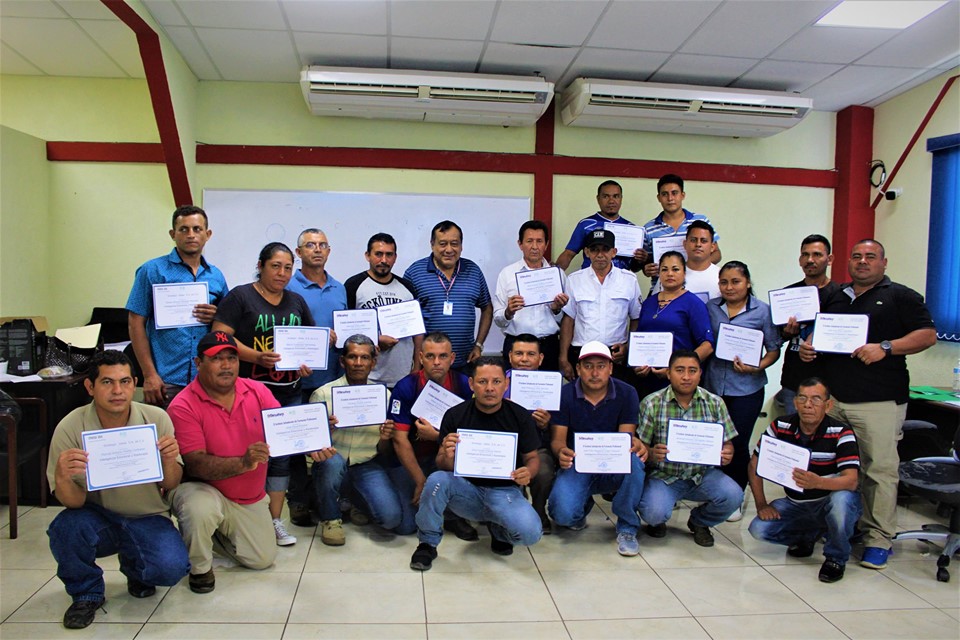 **https://www.facebook.com/lalibertadmpll/photos/pcb.2285119041617178/2285112071617875/?type=3&theater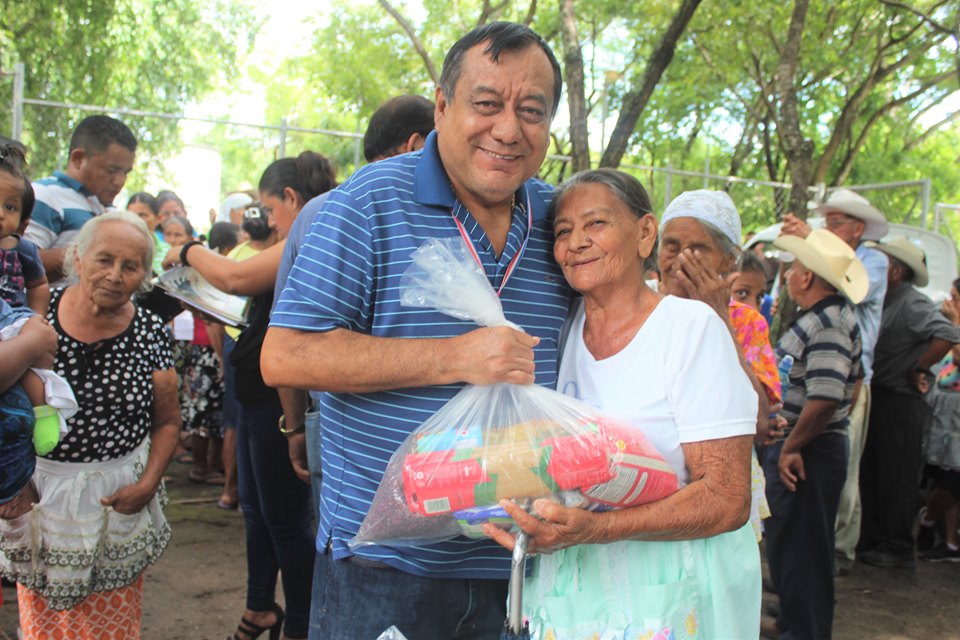 **https://www.facebook.com/lalibertadmpll/photos/pcb.2285369531592129/2285634721565610/?type=3&theater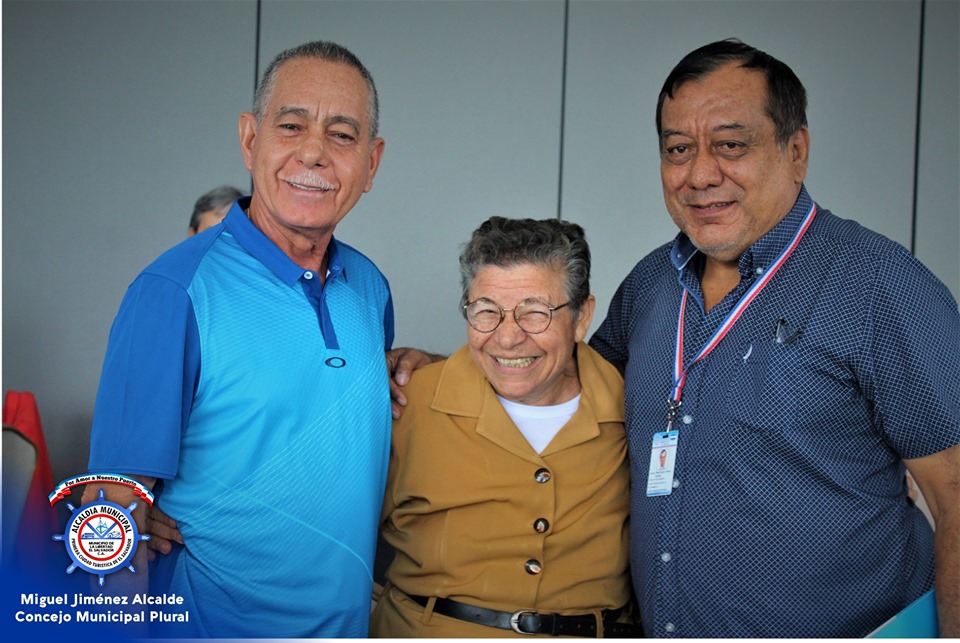 **https://www.facebook.com/lalibertadmpll/photos/pcb.2286720768123672/2286720198123729/?type=3&theaterREPARAN CALLE A SAN RAFAEL Y SAN CRISTOBAL. En un acuerdo mutuo las alcaldías del Puerto de La Libertad y Santa Tecla están reparando la calle que conduce a San Rafael Arriba y San Cristobal, el Puerto trabaja con el rodo y materia selecto y Santa Tecla con el camión y una máquina, la ADESCO solicito a los vecinos del lugar la colaboración con la poda en las partes de la calle en reparación para que la maquina construya la cuneta natural. El señor alcalde Miguel Ángel Jiménez anuncio próximos convenios con otras municipalidades para realizar trabajos en conjunto para el beneficio de otras comunidades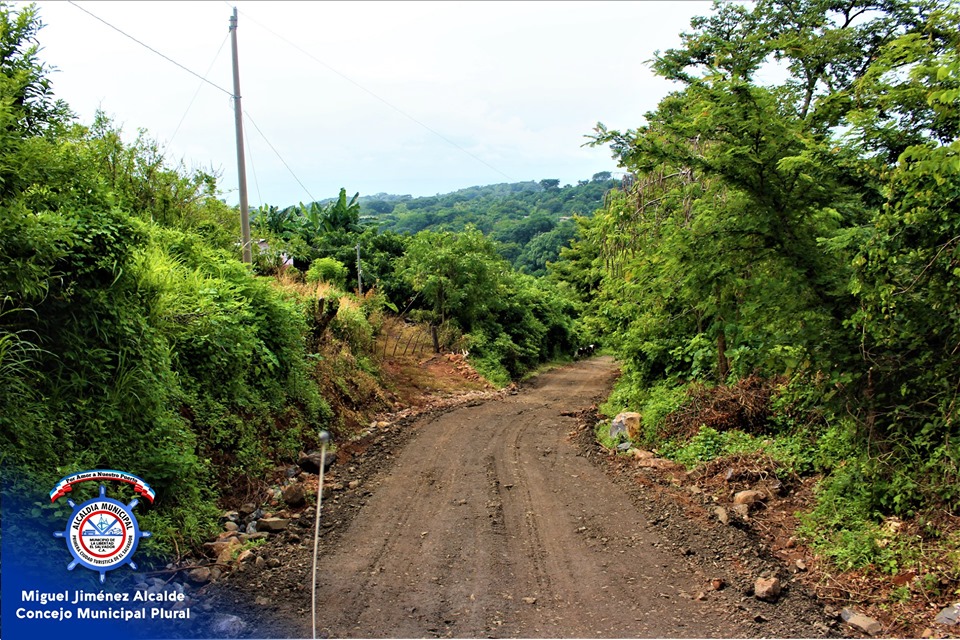 **https://www.facebook.com/lalibertadmpll/photos/pcb.2286891914773224/2286888184773597/?type=3&theaterChoyonsito Show hizo felices a decenas de niños. Gracias a la gestión del señor Alcalde Miguel Angel jiemnez, asistió al evento organizado en el Kínder Parroquial y por la tarde estuvo presente en la Comunidad Brisas del Río de la Colonia El Morral. La fiesta continúa y en las próximas semanas se dirigirá a más comunidades Porteñas dándole sana diversión a nuestros niños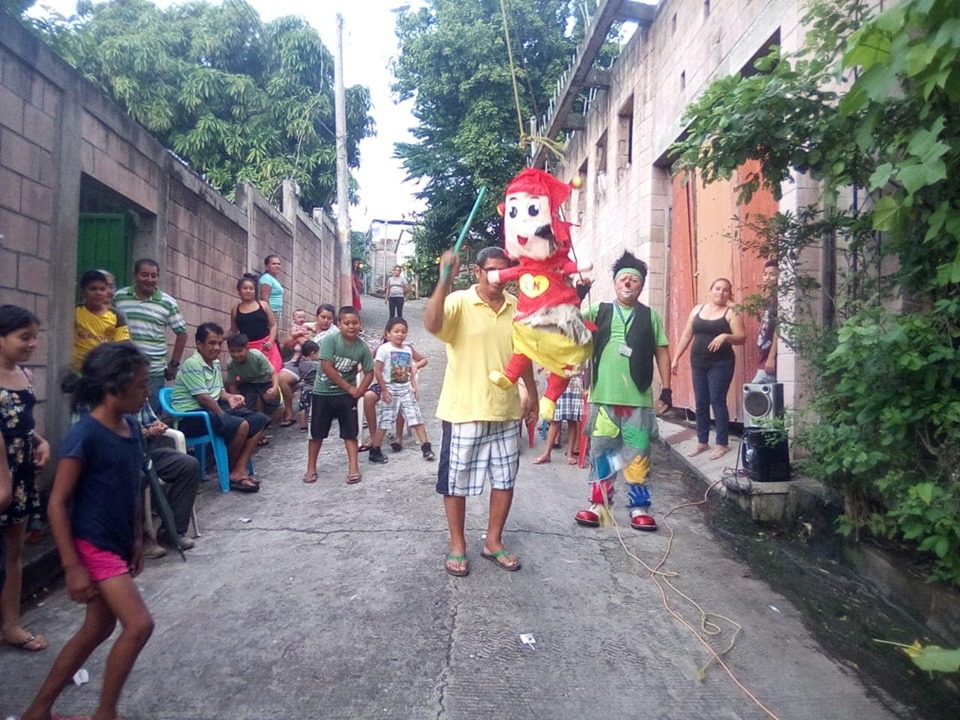 **https://www.facebook.com/lalibertadmpll/photos/pcb.2286828981446184/2286823164780099/?type=3&theater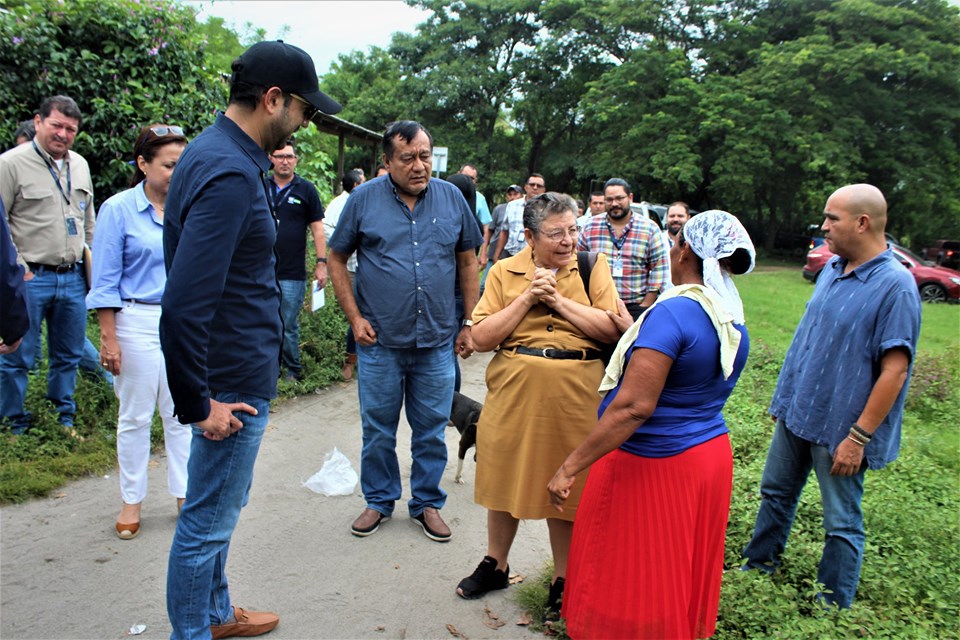 ** https://www.facebook.com/lalibertadmpll/photos/a.676917889103976/2287099138085835/?type=3&theaterPRESENTAN PROYECTO DE GESTIÓN AMBIENTAL PREVENTIVO DEL MUNICIPIO DE LA LIBERTAD.
La Universidad Alberto Masferrer presento por medio de su investigador Lic. José Roberto Alvarado Méndez, el proyecto: SISTEMA DE GESTIÓN AMBIENTAL PREVENTIVO, el referido estudio científico fue recibido por el señor Alcalde Miguel Ángel Jiménez y personal técnico municipal. El cual tiene como objetivo la conservación de los recursos naturales y la capacidad de modificar actitudes y comportamientos negativas al turismo. Un proyecto para implementar buenas prácticas ambientales consistentes en hacer conciencia del recurso humano dedicado a la atención al turismo, responsable del cuido del entorno natural.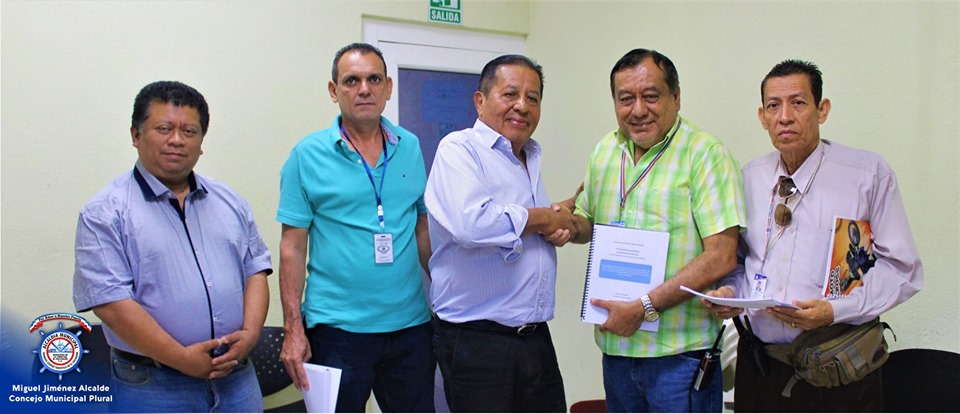 **https://www.facebook.com/lalibertadmpll/photos/a.676917889103976/2287298648065884/?type=3&theater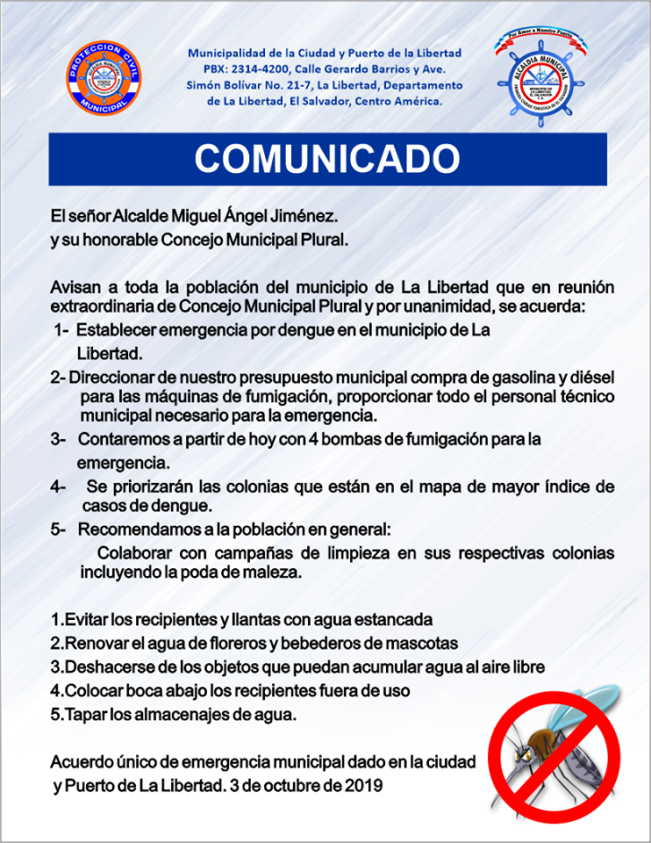 